TEKNOLOGIA 1.,  2. ETA 3. DBH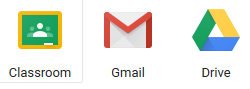 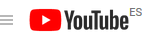 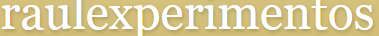 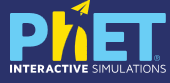 TEKNOLOGIA  4. DBH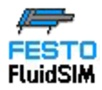 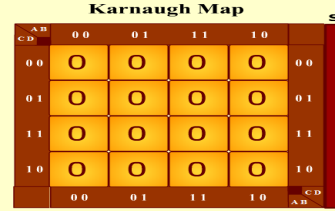 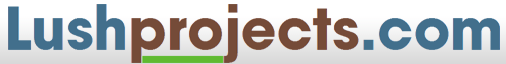 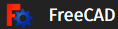 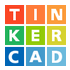 INFORMATIKA 2. DBH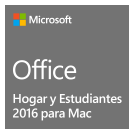 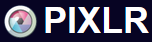 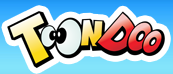 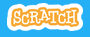 INFORMATIKA 3. DBHINFORMATIKA 4. DBH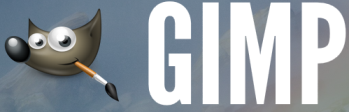 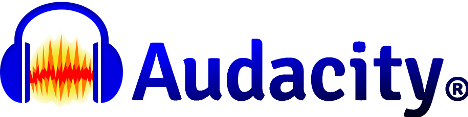 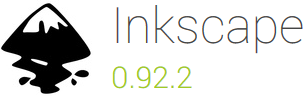 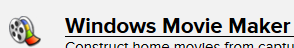 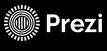 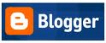 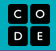   Crocodile Clips Elementary  Crocodile Clips Elementary